Sponsor Copy - Please keep this top half for your recordsRotary Club of the Verde ValleyService Above Self	                               2020 DUCK RACE                         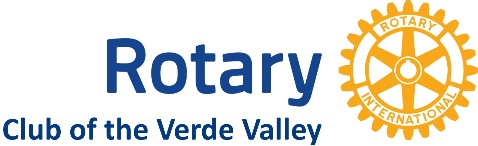 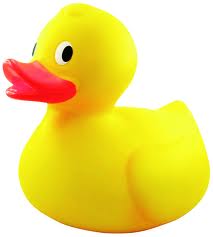 Sponsorship Levels:	$ 1,000	Your business receives Platinum listing and 160 race tickets	$    500	Your business receives Gold listing and 80 race tickets	$    250	Your business receives Silver listing and 40 race tickets	$    150	Your business receives Bronze listing and 20 race ticketsSold to:	Company Name: 					  Your Name: 					Sold By: 						  Amount: 					The Rotary Club of the Verde Valley is a 501 (c) 3 tax exempt nonprofit, #43-2063113Rotary Club Copy - Please return this bottom half with your checkRotary Club of the Verde ValleyService Above Self	                              2020 DUCK RACE Sponsorship Levels:	$1,000	Your business receives Platinum listing and 160 race tickets	$    500	Your business receives Gold listing and 80 race tickets	$    250	Your business receives Silver listing and 40 race tickets	$    150	Your business receives Bronze listing and 20 race ticketsSold to:	Company Name:   						 Your Name: 						Company Address: 									  (Street/PO)												      (City, State, Zip)		Email Address: 					  Phone Number: 				Sold By: 						  Amount: 					Mail to: Rotary Club of the Verde Valley – PO Box 1760 – Cottonwood, AZ 86326